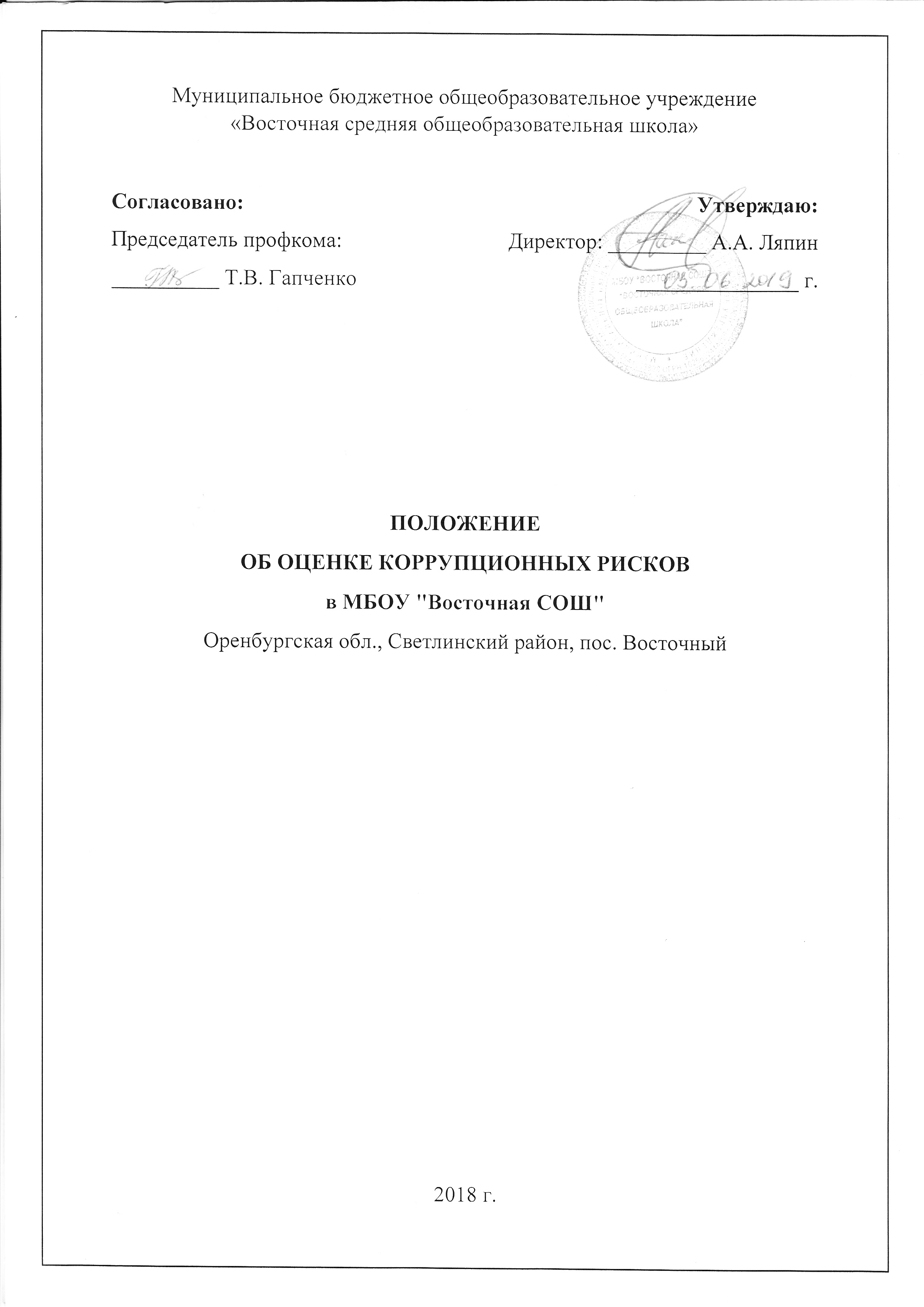 1. Общие положения1.1. Оценка коррупционных рисков позволяет обеспечить соответствие реализуемых антикоррупционных мероприятий специфике деятельности МБОУ "Восточная СОШ"(далее — школа) и рационально использовать ресурсы, направляемые на проведение работы по профилактике коррупции в школе.1.2. В соответствии со статьей 13.3. Федерального закона от 25.12.2008 № 273-ФЗ «О противодействии коррупции» и Методическими рекомендациями по проведению оценки коррупционных рисков, возникающих при реализации функций (письмо Минтруда России от 20.02.2015 №18-0/10/П-906) целью оценки коррупционных рисков является определение конкретных процессов и видов деятельности школы, при реализации которых наиболее высока вероятность совершения работниками школы коррупционных правонарушений, условий и обстоятельств (действий, событий), возникающих в ходе конкретного управленческого процесса, позволяющих злоупотреблять должностными (трудовыми) обязанностями в целях получения как для должностных лиц, так и для третьих лиц выгоды в виде денег, ценностей, иного имущества или услуг имущественного характера, иных имущественных прав вопреки законным интересам общества и государства2. Порядок оценки коррупционных рисков2.1. Оценка коррупционных рисков проводится на регулярной основе.2.2. Порядок проведения оценки коррупционных рисков:2.2.1. Деятельность школы представляется в виде отдельных процессов, в каждом из которых выделяются составные элементы (подпроцессы);2.22. Выделяются «критические точки» для каждого процесса и определяются те элементы, при реализации которых наиболее вероятно возникновение коррупционных правонарушений;2.23. Для каждого подпроцесса, реализация которого связана с коррупционным риском, составить описание возможных коррупционных правонарушений, включающее:характеристику выгоды или преимущества, которое может быть получено Учреждением или его отдельными работниками при совершении «коррупционного правонарушения»;должности в школы, которые являются «ключевыми» для совершения коррупционного правонарушения — участие каких должностных лиц школы необходимо, чтобы совершение коррупционного правонарушения стало возможным.3. Перечень коррупционно-опасных функций:3.1. Осуществление закупок для нужд школы.3.2. Процедура приёма, перевода и отчисления обучающихся.3.3. Организация и проведение промежуточной и государственной итоговой аттестации.3.4. Получение, учёт, заполнение и порядок выдачи документов установленного образца об образовании.3.5. Финансово-хозяйственная деятельность школы.3.6. Предоставление платных образовательных услуг. 3.7. Подготовка и согласование наградных документов на присвоение работникам школы государственных и ведомственных наград.3.8. Проведение аттестации педагогических работников на соответствие занимаемой должности.4. Перечень должностей, подверженных коррупционным рискам:4.1. Директор школы.4.2. Заместители директора.4.5. Завхоз.4.6. Педагогические работники.4.7. Воспитатель.5. Зоны повышенного коррупционного рискаПриложение 1УТВРЕЖДАЮ:Директор ____________ А.А. ЛяпинКарта коррупционных рисков№Зоны повышенного коррупционного рискаОписание зоны коррупционного риска1Организация производственной деятельности- использование своих служебных полномочий при решении личных вопросов, связанных с удовлетворением материальных потребностей должностного лица либо его родственников;- использование в личных или групповых интересах информации, полученной при выполнении служебных обязанностей, если такая информация не подлежит официальному распространению;2Распоряжение финансовыми материальными ресурсами- планирование и исполнение плана финансово-хозяйственной деятельности;- формирование фондаоплаты труда, распределениевыплатстимулирующего характера;- нецелевое использование бюджетных средств;- неэффективное использование имущества;- распоряжение имуществом без соблюдения соответствующей процедуры, предусмотренной законодательством;3Привлечение дополнительных источников финансирования и материальных средств в виде благотворительности, спонсорской помощи, пожертвование для осуществления уставной деятельности- непрозрачность процесса привлечения дополнительных источников финансирования и материальных средств (неинформированность родителей (законных представителей) о добровольности таких взносов, возможности отзыва от внесения пожертвований, отсутствие публичной и общедоступной отчетности о расходовании полученных средств);- использование служебных полномочий при привлечении дополнительных источников финансирования и материальных средств (в виде давления на родителей со стороны работников школы, членов родительского комитета;4Размещение заказов на поставку товаров, выполнение работ и оказание услуг- отказ от проведения мониторинга цен на товары и услуги;- предоставление заведомо ложных сведений о проведении мониторинга цен на товары и услуги;- размещение заказов ответственным лицом на поставку товаров и оказание услуг из ограниченного числа поставщиков именно в той организации, руководителем отдела продаж которой является его родственник; - при формировании технического задания объекта закупки;- при расчете начальной минимальной цены;- при подведении итогов закупки;5Регистрация имущества и ведение баз данных имущества- несвоевременная постановка на регистрационный учёт имущества;- умышленно досрочное списание материальных средств и расходных материалов с регистрационного учёта;- отсутствие регулярного контроля наличия и сохранности имущества;6Принятие на работу сотрудника- предоставление не предусмотренных законом преимуществ (протекционизм, семейственность) для поступления на работу;7Взаимоотношение с трудовым коллективом- возможность оказания давления на работников;- предоставление отдельным работникам покровительства, возможности карьерного роста по признакам родства, личной преданности, приятельских отношений; - демонстративное приближение к руководству школы «любимцев», делегирование им полномочий, не соответствующих статусу; - возможность приема на работу родственников, членов семей для выполнения в рамках школы исполнительно-распорядительных и административно-хозяйственных функций.8Обращения юридических, физических лиц- требование от физических и юридических лиц информации, предоставление которой не предусмотрено действующим законодательством;- нарушение установленного порядка рассмотрения обращений граждан, организаций;9Взаимоотношения с вышестоящими должностными лицами- дарение подарков и оказание не служебных услуг вышестоящим должностным лицам, за исключением символических знаков внимания, протокольных мероприятий;10Составление, заполнение документов, справок, отчётности- искажение, сокрытие или предоставление заведомо ложных сведений в отчётных документах, справках гражданам, являющихся существенным элементом служебной деятельности;11Работа со служебной информацией, документами- попытка несанкционированного доступа к информационным ресурсам12Проведение аттестации педагогических работников- необъективная оценка деятельности педагогических работников, завышение результатов труда;13Оплата труда- оплата рабочего времени в полном отъёме в случае, когда работникфактическиотсутствовал на рабочем месте;14Аттестация обучающихся- необъективность в выставлении оценки, завышение оценочных баллов для искусственного поддержания видимости успеваемости;- завышение оценочных баллов за вознаграждение или оказание услуг со стороны обучающихся либо их родителей (законных представителей);№ п/пКоррупционные рискиМеры по устранению или минимизации коррупционных исков1Осуществление закупок для нужд школы- создание комиссии по закупкам в рамках требований законодательства;- систематическийконтрольза деятельностью комиссии по закупкам; - ежеквартальный отчёт комиссии по закупкам;2Процедураприёма, перевода и отчисления обучающихся.- обеспечение «прозрачности» приёмной кампании; - предоставление информации по порядку приема документов, наполняемости классов;3Организация и проведение аттестационных процедур (промежуточная аттестация и государственная итоговая аттестация)- присутствие администрации школы на аттестационных процедурах; - чёткое ведение учётно-отчётной документации; - соблюдение законодательства при проведении аттестации;4Получение, учёт, заполнение и порядок выдачи документов установленного образца об образовании.- назначение ответственного лица за заполнение документов установленного образца об образовании, свидетельств установленного образца;- создание комиссии по проверке данных, вносимых в документы;заполнение информационной системы ФИС ФРДО,создание комиссии по учёту и списанию бланков строгой отчётности; - размещение информации по результатам конкурса;5Финансово-хозяйственная деятельность образовательного учреждения.- аудиторские проверки со стороны Учредителя;- создание комиссии по закупкам в рамках требований законодательства;- своевременноеразмещение необходимойинформациив специализированных электронных базах; - ежегодный отчёт школы по выполнению плана ФХД на текущий год;- размещение на информационном сайте www.bus.gov.ru информации о состоянии ФХД;6Подготовкаи согласование наградных документов на присвоение работникам школы государственных и ведомственных наград- обсуждение профессиональной и трудовой деятельности кандидатов на награждение на собрании трудового коллектива;- подготовка объективной информации по присвоению наград;7Проведениеаттестации педагогических работниковна соответствие занимаемой должности.- контроль подготовки и проведения аттестационных процессов педагогов на соответствие требованиям законодательства